Fill application form in Capital LettersPost applied for: ________________________________________Name:    _______________________________________________Father’s Name:  _________________________________________Date of Birth:     _________________________________________CNIC No:         ___________________________________________Religion: 	_________________________________________Marital Status: __________________________________________ Domicile (District/Province): ______________________________Postal Address:  ________________________________________Permanent Address: ____________________________________Phone/Cell No.: ________________________________________E-mail: _______________________________________________Academic record Give exact names in examination column (starting from high school i.e. matric onward in chronological order) Please attach attested copies of the academic/experience certificates. Professional experienceI hereby confirm that the information provided herein is accurate, correct, and complete and that the documents submitted along with this application form are genuine. Furthermore, I am liable to be disqualified if any information provided is incorrect.Date __________________________  Signature _________________________________________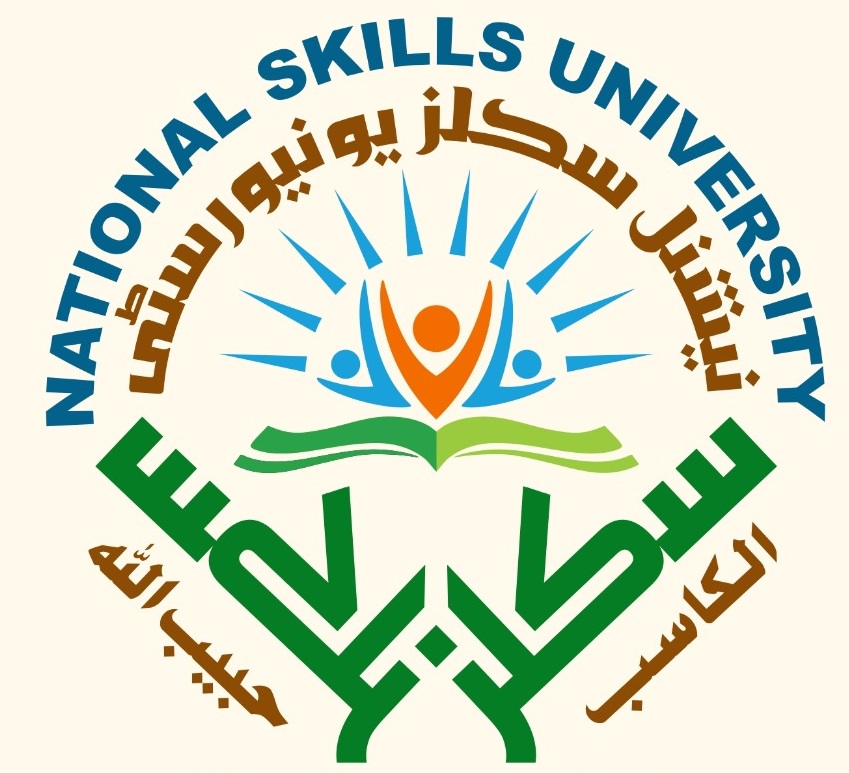 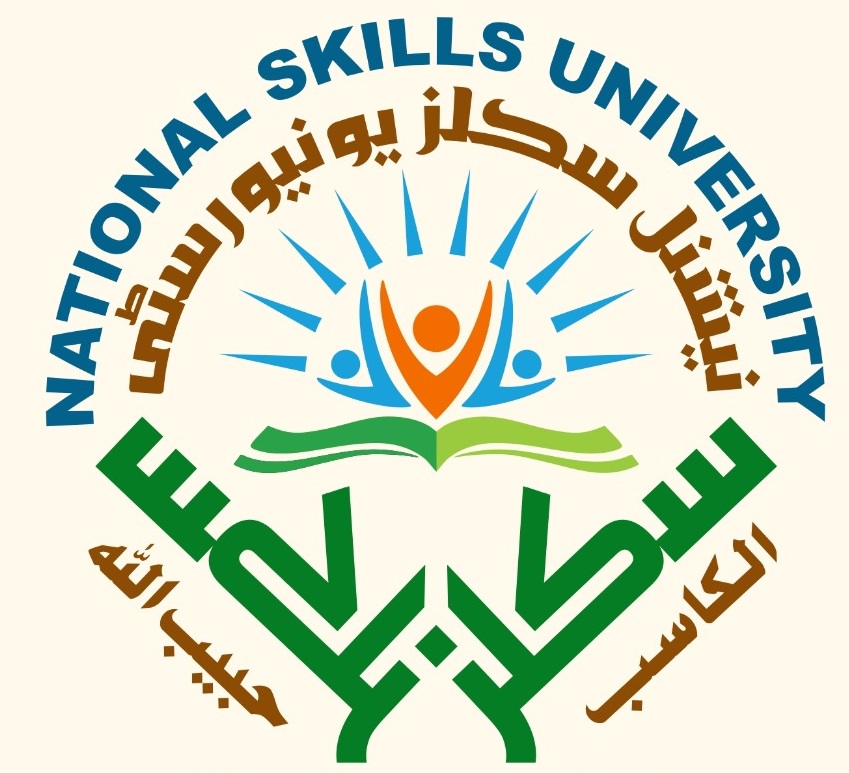 Degree/ExamPassing yearBoard / UniversityMarksMarksMarksDivision / GradeMajor Subject of studyDegree/ExamPassing yearBoard / UniversityObtainedTotal% ageDivision / GradeMajor Subject of studyOrganization NamePosition heldField of WorkPeriod ServedPeriod ServedFromTo